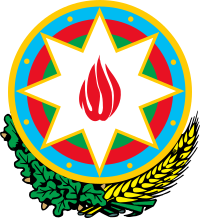 AZƏRBAYCAN RESPUBLİKASI KƏND TƏSƏRRÜFATI NAZİRLİYİAQRAR ELM VƏ İNNOVASİYA MƏRKƏZİ                    PROQRAM – DƏVƏTNAMƏHörmətli___________________                    Sizi,“Arıların sağlamlığı və intensiv arıçılıq” mövzusunda keçiriləcək elmi-praktiki seminara dəvət edirik.Seminar 05 aprel 2019-cu il tarixdə, saat 10:00-da HETİ-nin“Arıçılıq” Mərkəzindəkeçiriləcək.Əlaqə :	Mehriban Əlizadə (tel: 051-540-35-67)		Musa Məmmədov (tel: 055-313-13-85)                        e-mail: apis.ganja@gmail.comP R O QR A M05 aprel 2019   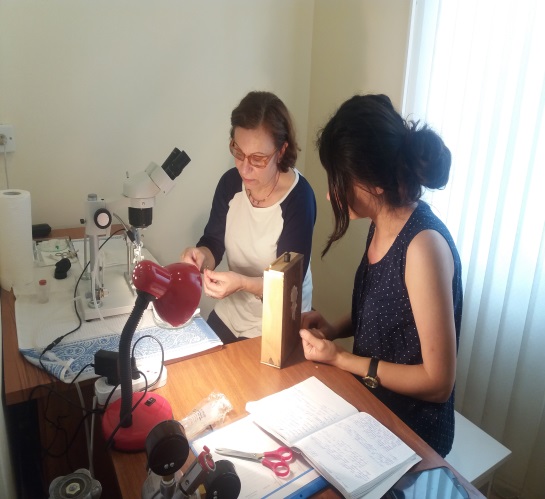 Heyvandarlıq Elmi Tədqiqat İnstitutuBaytarlıq Elmi Tədqiqat İnstitutuARIÇILIQ MƏRKƏZ İ  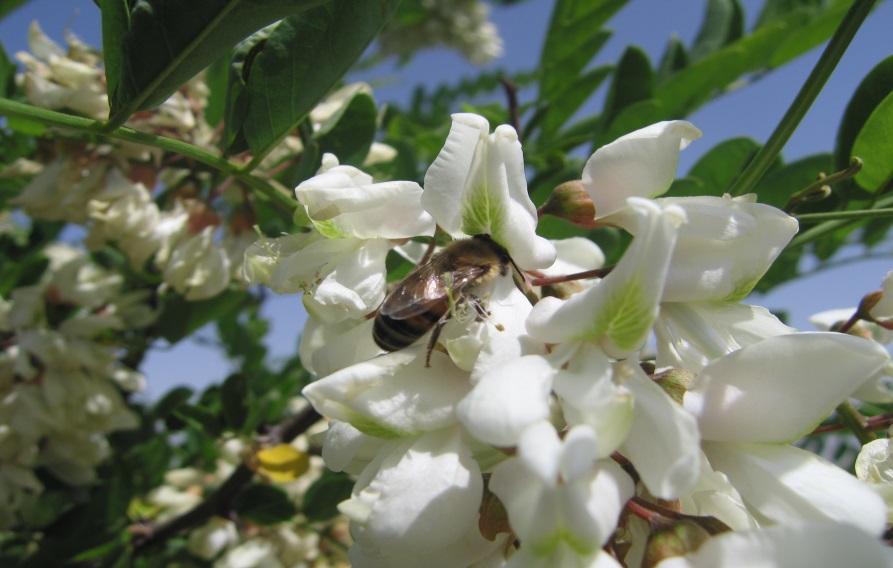 ARIÇILIQ MƏRKƏZ İ  10:00-10:30İştirakçıların qeydiyyatı10:30-10:40GİRİŞ SÖZÜElçin ZeynalovAqrar Elm və İnnovasiya Mərkəzinin baş direktoru10:40-10:50Mahir HacıyevAzərbaycan Respublikası Kənd Təsərrüfatı Nazirliyinin Heyvandarlıq Elmi-Tədqiqat İnstitutunun direktoru10:50-11:10AZƏRBAYCANDA ARIÇILIĞIN MÖVCUD VƏZİYYƏTİ VƏ PROBLEMLƏRİAllahverdi SeyidovHeyvandarlıq Elmi-Tədqiqat İnstitutunun “Arıçılıq” Mərkəzinin rəisi11:10-11:20SÜNİ MAYALANMANIN ARIÇILIQDA PERSPEKTİVLƏRİNƏ DAİIRBahar ŞükürovaHeyvandarlıq ET İnstitutunun “Arıçılıq” Mərkəzinin aparıcı mütəxəssisi11:20-11:40Çay fasiləsi11:40-11:50CƏNUB BÖLGƏSİNDƏ GENİŞ YAYILAN ARI XƏSTƏLİKLƏRİNƏ QARŞI MÜALİCƏ VƏ PROFİLAKTİKA TƏDBİRLƏRİƏbülfəz ŞahmarovBaytarlıq ETİ-nin Masallı Eksperimental bazanın müdiri11:50-12:00ARILARA QULLUQ QAYDALARININ POZULMASI SƏBƏBİNDƏN BAŞ VERƏN XƏSTƏLİK HALLARI VƏ ONLARIN PROFİLAKTİKASINA DAIRAfət SüleymanovaBaytarlıq ET İnstitutununBalıq və arı xəstəlikləri şöbəsinin müdiri12:00-12:10BAL ARILARI ARASINDA ƏN ÇOX YAYILMIŞ İNFEKSİON XƏSTƏLİKLƏRİFiruzə GülalıyevaBaytarlıq ET İnstitutununböyük elmi işçisi12:10-12:20ARILARIN NOZEMATOZ, VARROATOZ VƏ AKARAPİDOZ XƏSTƏ-LİKLƏRİNƏ QARŞI MÜBARİZƏ TƏDBİRLƏRİNİN ƏHƏMİYYƏTİAğanisə SəfərovaBaytarlıq ET İnstitutunun böyük elmi işçisi  12:20-13:00Çıxışlar: